KALİTE KONTROL PLANIBÖLÜM 1Genel BilgilerKuruma Ait Bilgilerİşe Ait BilgilerYüklenicilere Ait BilgilerKALİTE KONTROL PLANIBÖLÜM 2Kalite Kontrol PersoneliŞantiye ŞefiKalite Kontrolden Sorumlu MühendisKalite Kontrol PersonelleriKALİTE KONTROL PLANIBölüm 3Kalite Kontrol Altyapısı1-Şantiye Laboratuvarı Kurulacak mı?Evet ise;Laboratuvar Binası ile İlgili Bilgilerm  siHayır İse;Sebebi:KALİTE KONTROL PLANI2- Laboratuvar Cihaz/Malzeme Listesi (Laboratuvar Kurulacak İse)KALİTE KONTROL PLANI3- Kalite Kontrol Faaliyeti Gerektiren Malzeme, İmalat veya Teknik Rapor Bilgileri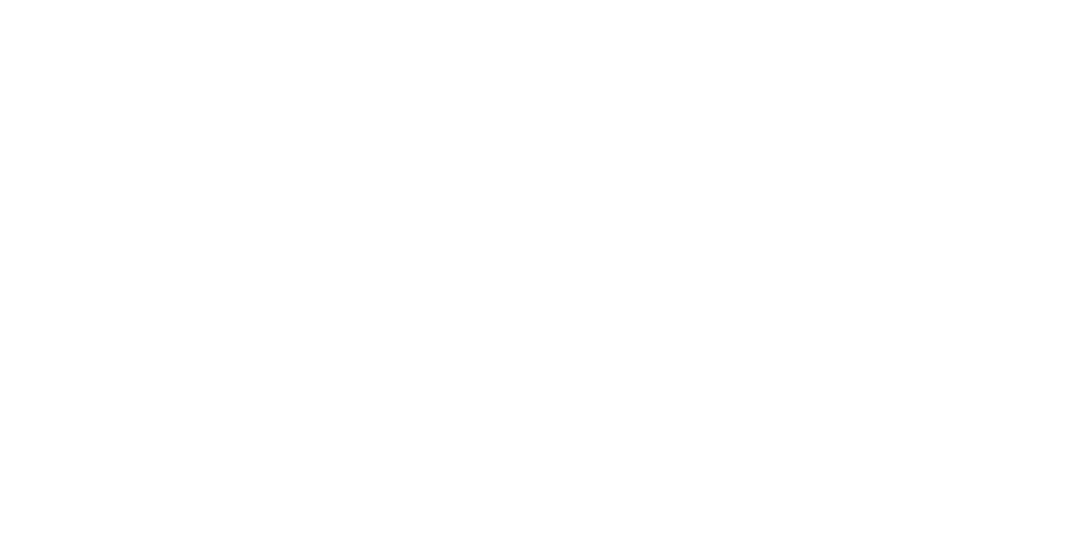 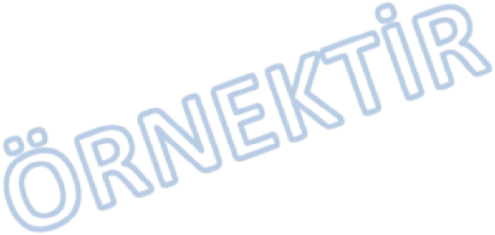 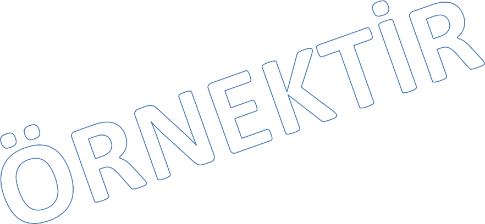 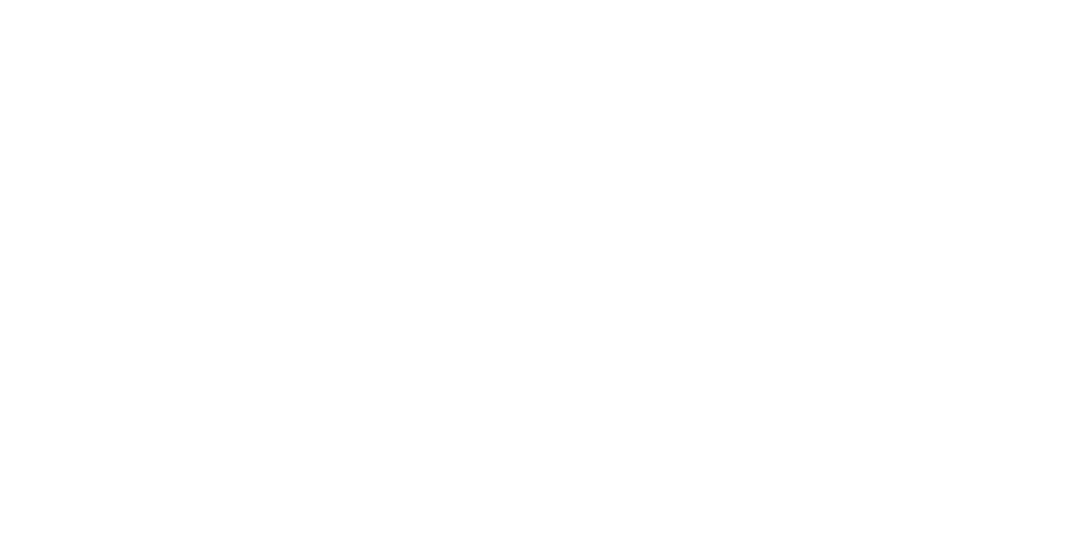 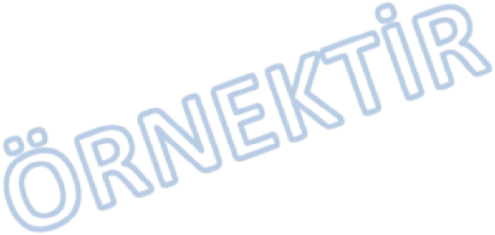 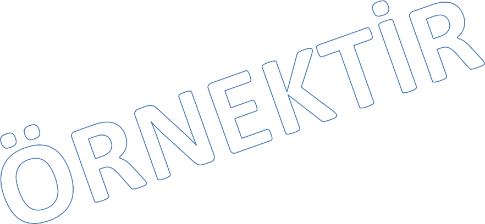 Kalite Kontrol Faaliyeti gerektirenKullanılacağı/ÖlçüsüUygunluk Değerlendirm esi ReferansıSözleşme, Şartname veyaDeney Yeri (ŞKK, BKK,Malzemeler içinPlanlana n ToplamNumune Zamanı ve Sayısımalzeme, imalatveya teknik raporYapılacağı Yer(Çapı,Kesiti vb.)Miktarı	Tipi(Şartname,Standard,Sözleşme, Proje, vb)KKR ne görenumune almasıklığıTAKK, Fabrika,diğer)temin edileceğiyerNumuneSayısı(Adet)1.ÜçAy2.ÜçAy3.ÜçAy4.ÜçAyÇimento	Dolusavak	-	30 ton	Cem I 42,5	TS EN 197-1	Üç ayda bir	BKK	Fabrika/Bayi	4	1	1	1	1Demir	Dolusavak	12 mm	20 ton	S420	TS 708	30 ton	BKK	TDÇ/İskenderun	1	-	1	-	-DerivasyonTüneli	25/8	500 m	ABeton BasınçTS 3078100 m	TAKK	Ahed	5	3	-	2	-Hazır BetonDayanımı	Derivasyon	15*15*15	600 m3	C20/25	TS 12390-4	50 m3 te 1 adet	ŞKK(Kavuklar)	72	-	18	30	24Sıkılık	Gövde 1 nolu	15 cm	300 cm	ÇabukYöntemProjesi (BM-5 nolu paftaDSİ-CTPHer 15 cm için3 adet	ŞKK	A-sahası	600	-	300	200	100CTP Boru	S1 Ana Kanal	Ф800 mm	1200 m	8 atuTeknikŞartnamesiProje ve CTP50 boruda 1adetFabrika	Su-Bor	20	20	-	-	-Sıkılık  (CTP)	S1 Ana Kanal	30 cm	1200 m	SudeğiştirmeTeknikŞartnamesi200 m’de 1	ŞKK	Kırmataş Stok Sahası48	-	16	16	16KALİTE KONTROL PLANITARİHREVİZYON NOKurum AdıŞube Adıİşin AdıAdresiTelFaksAdıAdresiVergi DairesiVergi NoTelVekiliVekil Cep NoFaks NoE PostaTARİHREVİZYON NOAdı SoyadıCep TelE PostaAdı SoyadıMesleğiHizmet YılıCep TelE PostaLaborant 1Laborant 1Laborant 2Laborant 2Adı SoyadıAdı SoyadıEğitimiEğitimiHizmet YılıHizmet YılıCep TelCep TelE PostaE PostaLaborant Yrd 1Laborant Yrd 1Laborant Yrd 2Laborant Yrd 2Adı SoyadıAdı SoyadıEğitimiEğitimiHizmet YılıHizmet YılıCep TelCep TelE PostaE PostaTARİHREVİZYON NOTARİHREVİZYON NOSıraNoMalzeme/CihazAdıÜreticiMarka Model Seri NoKapasitesiÇözünürlüğüKalibrasyona Tabi mi?KalibrasyonaTabi İseEn Son YapılanKalibrasyon TarihiBir Sonraki Kalibrasyon TarihiKalibrasyonu YapanSertifika NoTARİHREVİZYON NOTARİHREVİZYON NOYÜKLENİCİ ADINAYÜKLENİCİ ADINAİDARE ADINAİDARE ADINAHazırlayanYüklenici Vekili../…/…Kontrol EdenKalite Kontrol Mühendisi../…/…Tasvip EdenKalite Kontrol ve Laboratuvar Şube Müdürü../…/…Tasvip EdenYapı Denetim Görevlisi../…/…Tasdik OlunurBölge Müdürü../…/…Tasdik OlunurBölge Müdürü../…/…Tasdik OlunurBölge Müdürü../…/…Tasdik OlunurBölge Müdürü../…/…